21.12.17г в целях реализации целевой программы «Национальная стратегия действий в интересах детей», а также в рамках реализации плана новогодних мероприятий учащиеся МБОУ « СОШ №48»  приняли активное участие в акциях «Подарок малышу» и «Милосердие», участники ДОО, вожатые  Мусаева Д.М., Мамадова К.Н., соц.педагог Раджабова З.К. и  зам.директора по ВР Магомедов З.А.  посетили приют «Забота».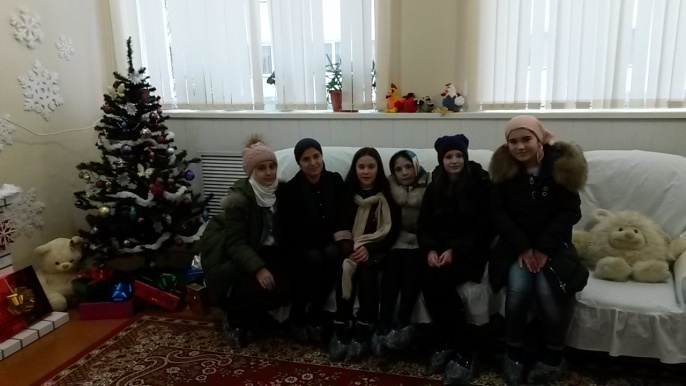 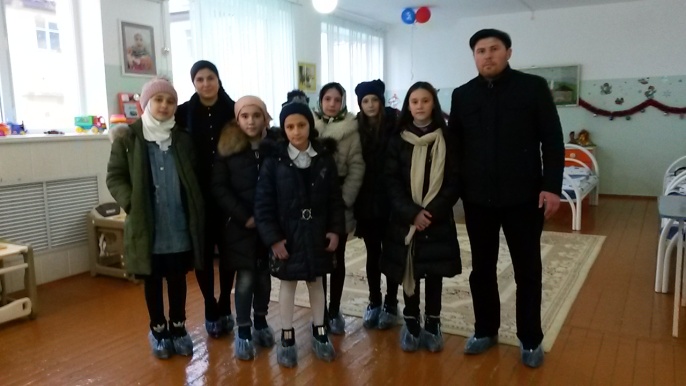 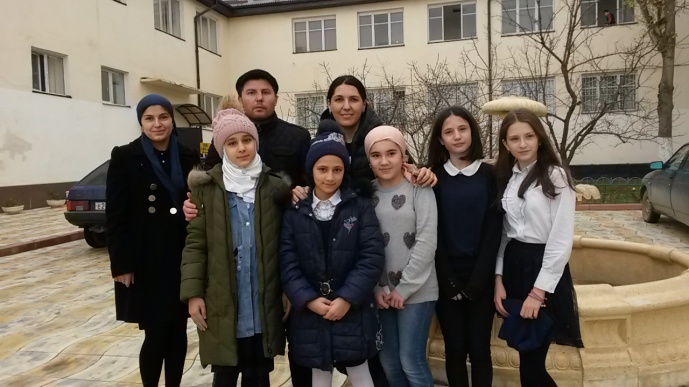 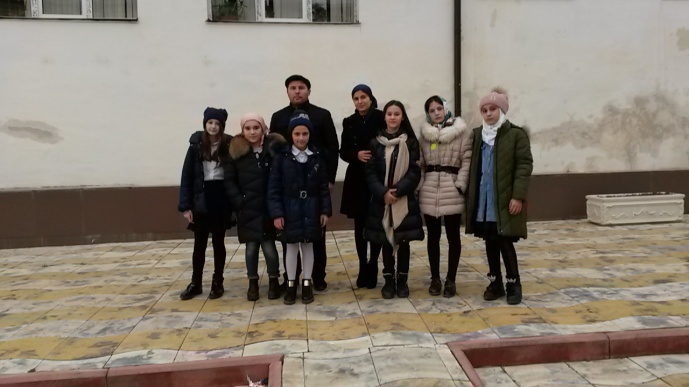 